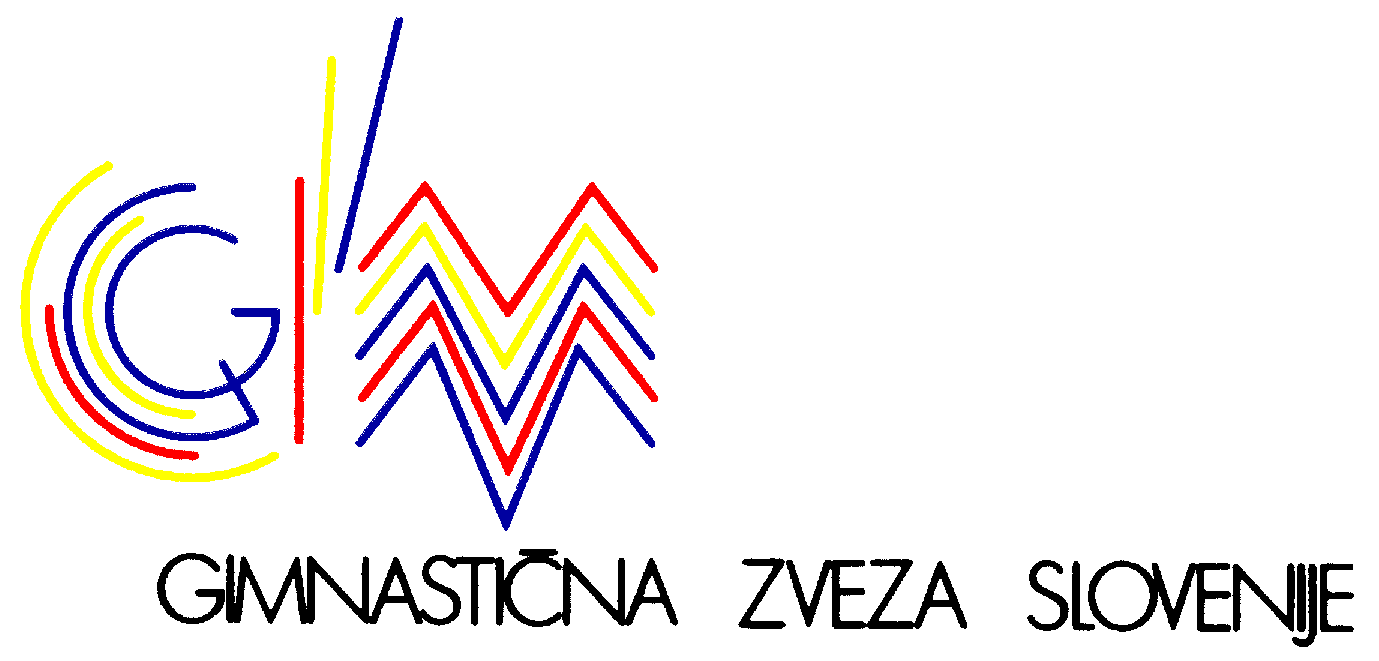 PRIJAVNICAZADNJI ROK ZA PRIJAVO  JE  25.05.2012  do 12. ure!Plačana kotizacija na TRR št.;1910 0001 00370323 je potrditev prijav tekmovalcev.TRENER / TRENERKATEKMOVALCI / TEKMOVALKEKRAJ IN DATUM				ŽIG   				 PODPIS ODGOVORNE OSEBE KADETSKI IN MLADINSKI POKAL SLOVENIJE V MOŠKI IN ŽENSKI ŠPORTNI GIMNASTIKI 2. junij 2012DRUŠTVOKONTAKTNA OSEBATELEFONE MAILDATUM PRIJAVEŠT.PRIIMEK IN IME12345ŠTPRIIMEK IN IMELETO ROJSTVAKATEGORIJAORODJE